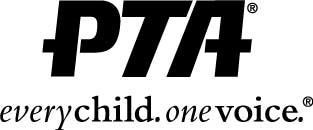 EligibilityDuval County Council of PTAs/PTSAs 2018-19Scholarship Application InformationTo be eligible for this scholarship, an applicant must:1)   be a 2019 graduating senior of a Duval County high school;2)   be a member of your school’s PTA/PTSA or the Sunshine State PTSA; Note: The PTA/PTSA must be in good standing.  If your school does not have a PTSA, you may join the Sunshine State PTA at http://floridapta.org/join-connect or email info@floridapta.org .3)   have an unweighted cumulative high school grade point average of 3.0 or higher for University and Fine Arts, 2.5 or higher for Community College, and 2.0 or higher for Vo-Tech or Adversity/Opportunity.  4)   submit completed application form, including reference letters and Official Student Academic  History sheet with Guidance Office stamp, to the DCCPTA, Attention Scholarship Committee, postmarked no later than March 31, 2019.5)   enroll as a full-time undergraduate student in any accredited postsecondary institution for the 2019-2020 year.  For a list of accredited institutions, please visit http://ope.ed.gov/accreditation.6)   proof of registration and Social Security Number are required upon award of this scholarship.Value of ScholarshipThis is a one-time $500 scholarship, which will be sent directly to the school of your choice.Steps in Applying1)   Type or print answers on the application. PLEASE PRINT LEGIBLY. Be sure to answer all questions.2)   Enclose the following items in a large manila envelope:A.  Completed two-page scholarship application;B.   Official high school Student Academic History sheet (in a separate sealed envelope);C.   Essay including your name at the top of both pages. On one (1) page of 8 ½ x 11” paper using 12 pt. Arial or Times Roman font, discuss an experience you have had in any area of your life: school, work, athletics, family, church, community and how that experience will help you achieve your future educational goals. On an additional page of 8 ½ x 11” paper using 12 pt. Arial or Times Roman font describe what PTA/PTSA means to you and your PTA/PTSA participation. Be sure to include any extenuating circumstances which may explain your situation.D.  Two (2) letters of reference (one from school and one from community)Mail the application packet to DCCPTA, PO Box 5397, Jacksonville, FL 32247, ATTENTION: SCHOLARSHIP COMMITTEE postmarked no later than March 31, 2019.Date of NotificationThe scholarship recipients will be notified by US mail and/or email 1 May 2019, and those receiving scholarships will be awarded at the 14 May 2019 Principals and PTA Presidents Luncheon. Scoring rubricEach scholarship application will be screened on academic achievement (30%), service leadership inthe school and community (30%), essay on educational goals (30%), and the impact of PTA/PTSA on the applicant (10%).2018-19 Duval County Council of PTAs/PTSAs Scholarship ApplicationType of Scholarship Applied for:  If applying for scholarships in multiple categories, each application must be clearly marked and separated within the same envelope. Applicants may not win in more than one category.University & Fine Arts_____						Community College_____Vocational/Technical_____						Adversity/Opportunity_____Student Name:  	Last 	First 	MiddleMailing Address:  	Street 	City 	ZipParent/Guardian Name(s):  	 Email Address: 	PTA/PTSA unit name:  	Membership Card #:  	Academic achievement (30%)Grade Point Average cumulative unweighted:  	on a 4.0 scaleSAT (verbal/nonverbal only) Score:  	ACT (reading/math only) Score: _ 	School You Plan to Attend:  	  Field of Study:  	2019 DCCPTA Scholarship Application Page 2	Student Name:Essay on educational goals (30%)On one (1) page of 8 ½ x 11” paper using 12 pt. Arial or Times Roman font, discuss an experience you have had in any area of your life: school, work, athletics, family, church, community and how that experience will help you achieve your future educational goals. Be sure to include any extenuating circumstances which might contribute to your consideration.Impact of PTA/PTSA on the applicant (10%)On an additional page of 8 ½ x 11” paper using 12 pt. Arial or Times Roman font describe whatPTA/PTSA means to you and your PTA/PTSA participation.Mail the application packet to DCCPTA, PO Box 5397, Jacksonville, FL 32247, ATTENTION: SCHOLARSHIP COMMITTEE postmarked no later than March 31, 2019.Remember to enclose all of the following items in the same large envelope: A.  Completed two-page scholarship application;B.   Official high school Student Academic History sheet with Guidance Office stamp (in a separate sealed envelope);C.   Essay – please include your name at the top of both pages. On one (1) page of 8 ½ x 11” paper using 12 pt. Arial or Times Roman font, discuss an experience you have had in any area of your life: school, work, athletics, family, church, community and how that experience will help you achieve your future educational goals. On an additional page of 8 ½ x 11” paper using 12 pt. Arial or Times Roman font describe what PTA/PTSA means to you and your PTA/PTSA participation. Be sure to include any hardship or extenuating circumstances which might contribute to your consideration. D.  Adversity/Opportunity.  On one (1) page of 8 ½ x 11” paper using 12 pt. Arial or Times Roman font, describe your extenuating hardship situation that you are working to overcome.  E.  Two (2) letters of reference (one from school and one from community)Service leadership in the school and community (30%)Please list actual services you have performed along with the organization name.  No abbreviations please.9101112TotalHoursRecognition or Award9101112Group or ActivityNo abbreviations please.Paid Employment9101112Hours/weekCompany Name & Address No abbreviations please.PositionPosition